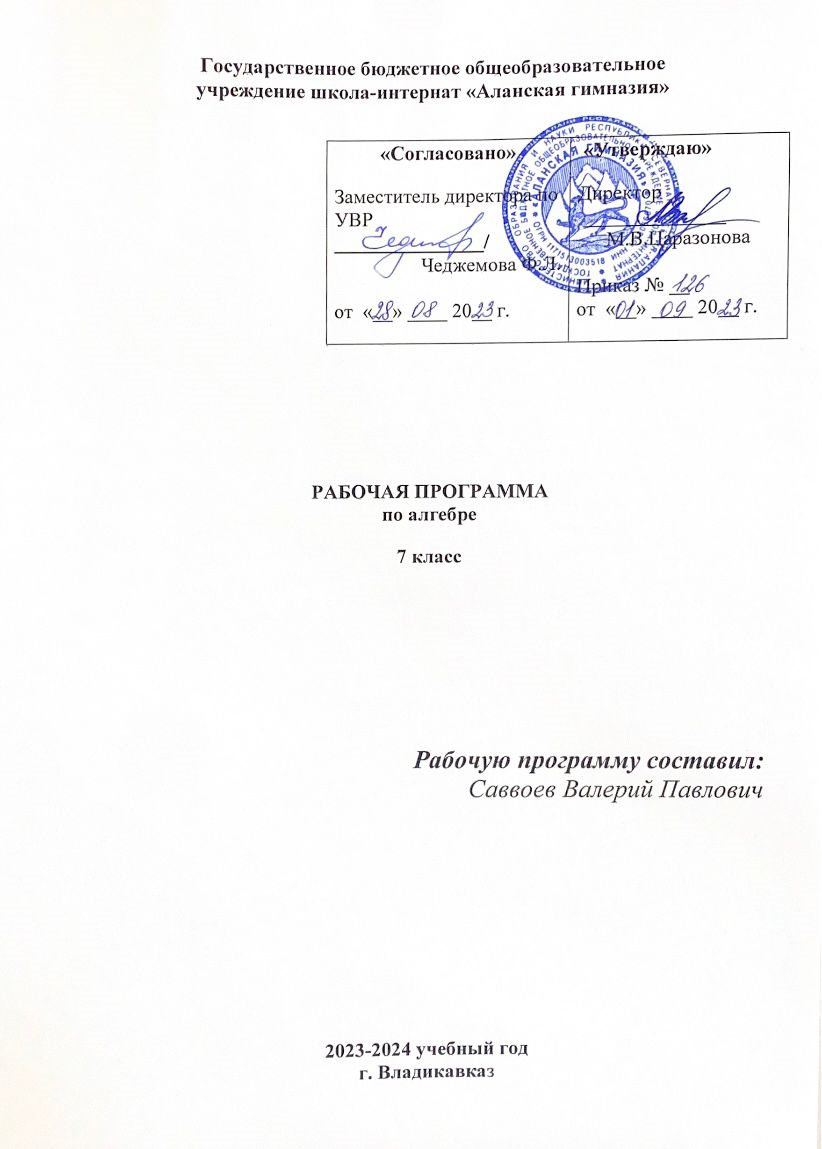 Данную рабочую программу реализует следующий учебник:Рабочая программа по алгебре для 7 класса составлена на основе нормативно-правовых документов:Федерального закона от 29.12.2012 № 273-ФЗ «Об образовании в Российской Федерации»;Приказа Министерства образования и науки Российской Федерации от 17.12.2010 № 1897 (с изменениями от 31.12.2015 г. № 1577) «Об утверждении и введении в действие федерального государственного образовательного стандарта основного общего образования»;Приказа Министерства образования и науки «Об утверждении федерального перечня учебников, рекомендованных к использованию при реализации имеющих государственную аккредитацию образовательных программ начального общего, основного общего, среднего общего образования» (с изменениями от 08.05.2019 № 233);       Рабочая программа согласно учебному плану, рассчитана на 7 класс 102 часа в год (3 часа в неделю), из них контрольных работ – 10 часов.Промежуточная аттестация по алгебре в 7 классе проводится по итогам четверти и года в комбинированной форме.         При реализации рабочей программы  используется учебник:  «Алгебра»: учебник для 7 класса общеобразовательных учреждений / Ю.Н. Макарычев, Н.Г. Миндюк и др.; под ред. С.А. Теляковского. М.: Просвещение, 2023 гПЛАНИРУЕМЫЕ ПРЕДМЕТНЫЕ РЕЗУЛЬТАТЫЛичностные  результаты У обучающегося сформируются:нормы поведения в рамках межличностных отношений, правосознание;ориентация в нравственном содержании и смысле  поступков как собственных, так и окружающих людей;основы гражданской идентичности личности в форме  осознания «Я» как гражданина России, чувствасопричастности и гордости за свою Родину, народ и  историю, осознание ответственности человека за общее благополучие, осознание своей этнической  принадлежности;социальные нормы, правила поведения, роли и формы  социальной жизни в группах и сообществах, включая взрослые и социальные сообщества; основы социально-критического мышления. Обучающийся получит возможность для формирования:морального сознания на конвенциональном уровне, способности к решению моральных дилемм на основе  учета позиций партнеров в общении, ориентации на их  мотивы и чувства, устойчивое следование в поведении  моральным нормам и этическим требованиям.Метапредметные результаты    Регулятивные УУД    Обучающийся научится:оценивать правильность выполнения действия на уровне адекватной ретроспективной оценки;осуществлять итоговый и пошаговый контроль по результату.Обучающийся получит возможность научиться: осуществлять констатирующий и предвосхищающий  контроль по результату и по способу действия,  актуальный контроль на уровне произвольного внимания.Коммуникативные УУДОбучающийся научится:допускать возможность существования у людей различныхточек зрения, в том числе, не совпадающих с его  собственной, и ориентироваться на позицию партнера в  общении и взаимодействии;договариваться и приходить к общему решению в совместной деятельности, в том числе в ситуации столкновения  интересов.Обучающийся получит возможность научиться:действовать с учетом позиции другого и уметь  согласовывать свои действия; устанавливать и поддерживать необходимые контакты с  другими людьми, владея нормами и техникой общения.Познавательные УУДОбучающийся научится:осуществлять анализ объектов с выделением существенных и несущественных признаков;осуществлять синтез как составление целого из частей;проводить сравнение и классификацию по  заданным критериям.Обучающийся получит возможность научиться:осуществлять синтез как составление целого из частей, самостоятельно достраивая и восполняя недостающие компоненты;осуществлять сравнение и классификацию,  самостоятельно выбирая основания и критерии для  указанных логических операций.СОДЕРЖАНИЕ УЧЕБНОГО ПРЕДМЕТАПовторение, обобщение и систематизация представлений о числе, изученных в курсе математики 5 – 6 классов (2 часа)Числа натуральные, целые, рациональные, иррациональные, действительные.Формы организации учебных занятий: индивидуальная, групповая, фронтальная. Основные виды учебной деятельности: повторение и контроль теоретического материала, разбор и анализ домашнего задания, устный счет, математический диктант.Выражения, тождества, уравнения  (21 час)Числовые выражения с переменными. Простейшие преобразования выражений. Уравнение, корень уравнения. Линейное уравнение с одной переменной. Решение текстовых задач методом составления уравнений.Контрольная работа №1 « Выражения, тождества, уравнения» Контрольная работа №2 « Выражения, тождества, уравнения»Формы организации учебных занятий: индивидуальная, групповая, фронтальная.Основные виды учебной деятельности: повторение и контроль теоретического материала, разбор и анализ домашнего задания, устный счет, математический диктант, работа с терминами, работа с раздаточным материалом.Функции (11 часов)Функция, область определения функции. Вычисление значений функции по формуле. График функции. Прямая пропорциональность и ее график. Линейная функция и её график.Контрольная работа №3 «Функции»Формы организации учебных занятий: индивидуальная, групповая, фронтальная.Основные виды учебной деятельности: повторение и контроль теоретического материала, разбор и анализ домашнего задания, устный счет, математический диктант, работа с терминами, работа с раздаточным материалом, работа с таблицами.Степень с натуральным показателем (11 часов)Степени с натуральными показателями и их свойства. Одночлен, стандартный вид одночлена. Подобные одночлены, сложение и вычитание подобных одночленов. Умножение одночленов и возведение одночлена в натуральную степень. Деление одночленов. Контрольная работа №4 «Степень с натуральным показателем»Формы организации учебных занятий: индивидуальная, групповая, фронтальная.Основные виды учебной деятельности: повторение и контроль теоретического материала, разбор и анализ домашнего задания, устный счет, математический диктант, работа с терминами, работа с раздаточным материалом, работа с таблицами.Многочлены (18 часов) Понятие многочлена, стандартный вид многочлена. Сумма и разность многочленов. Произведение многочлена на одночлен и произведение многочленов. Деление многочлена на одночлен.Контрольная работа № 5 «Многочлены» Контрольная работа № 6 «Многочлены»Формы организации учебных занятий: индивидуальная, групповая, фронтальная.Основные виды учебной деятельности: повторение и контроль теоретического материала, разбор и анализ домашнего задания, устный счет, математический диктант, работа с терминами, работа с раздаточным материалом, работа с таблицами.Формулы сокращённого умножения (18 часов)Квадрат суммы, квадрат разности. Выделение полного квадрата. Куб суммы, куб разности. Разность квадратов. Разность и сумма кубов. Разложение многочлена на множители. Понятие о тождествах и методах их доказательства.Контрольная работа № 7 «Формулы сокращённого умножения»Контрольная работа № 8 «Формулы сокращённого умножения»Формы организации учебных занятий: индивидуальная, групповая, фронтальная.Основные виды учебной деятельности: повторение и контроль теоретического материала, разбор и анализ домашнего задания, устный счет, математический диктант, работа с терминами, работа с раздаточным материалом, работа с таблицами.Системы линейных уравнений (15 часов)Системы двух линейных уравнений с двумя неизвестными, их решение методом подстановки и методом алгебраического сложения уравнений. Графический метод решения системы двух линейных уравнений с двумя неизвестными. Решение текстовых задач с помощью линейных уравнений и систем. Контрольная работа № 9 «Системы  линейных уравнений»Формы организации учебных занятий: индивидуальная, групповая, фронтальная.Основные виды учебной деятельности: повторение и контроль теоретического материала, разбор и анализ домашнего задания, устный счет, математический диктант, работа с терминами, работа с раздаточным материалом, работа с таблицами.Итоговое повторение (6 часов)Формы организации учебных занятий: индивидуальная, групповая, фронтальная.Основные виды учебной деятельности: повторение и контроль теоретического материала, разбор и анализ домашнего задания, устный счет, математический диктант, работа с терминами, работа с раздаточным материалом, работа с таблицами.ТЕМАТИЧЕСКОЕ ПЛАНИРОВАНИЕКалендарно – тематическое планирование № Номер раздела/темыНазвание раздела/темыКол-вочасовПовторение 2IВыражения, тождества, уравнения  211Числовые выражения12Выражения с переменными23Сравнение значений выражений24Свойства действий над числами15Тождества. Тождественные преобразования выражений2Контрольная работа №1 «Выражения. Тождества»16Линейное уравнение с одной переменной4Решение задач с помощью уравнений3Контрольная работа №2 «Уравнение с одной переменной»17Среднее арифметическое, размах и мода28Медиана как статистическая характеристика2IIФункции 111Вычисление значений функции по формуле22График функции23Прямая пропорциональность и её график34Линейная функция и её график3Контрольная работа №3 «Линейная функция»1IIIСтепень с натуральным показателем 111Умножение и деление степеней32Возведение в степень произведения и степени23Умножение одночленов. Возведение одночлена в натуральную степень34Функция у=х2 и её график15Функция у=х3 и её график1Контрольная работа №4 «Степень с натуральным показателем»1IVМногочлены 181Сложение и вычитание многочленов42Умножение одночлена на многочлен23Вынесение общего множителя за скобки2Контрольная работа №5по теме «Сложение и вычитание многочленов»14Умножение многочлена на многочлен45Разложение многочлена на множители способом группировки4Контрольная работа №6 по теме: «Многочлены»1VФормулы сокращённого умножения 181Возведение в квадрат суммы и разности двух выражений22Возведение в куб суммы и разности двух выражений13Разложение на множители с помощью формул квадрата суммы и квадрата разности24Умножение разности двух выражений на их сумму25Разложение разности квадратов на множители2Контрольная работа №7по тема «Формулы сокращенного умножения»16Применение различных способов для разложения на множители. Вынесение множителя27Применение различных способов для разложения на множители. Группировка и вынесение множителя38Применение различных способов для разложения на множители2Контрольная работа №8 по теме: «Преобразование целых выражений»1VIСистемы линейных уравнений 151Линейное уравнение с двумя переменными22Системы линейных уравнений с двумя переменными23Способ подстановки34Способ сложения35Решение задач с помощью систем уравнений4Контрольная работа №9 по теме: «Системы линейных уравнений»1Итоговое повторение 6ВСЕГО102№ п/пТема урокаКоличество часовДата проведенияДата проведения№ п/пТема урокаКоличество часов7 А7  Ӕ     Вводное повторение                                                                        2     Вводное повторение                                                                        2     Вводное повторение                                                                        2     Вводное повторение                                                                        2     Вводное повторение                                                                        21/1Обыкновенные, десятичные дроби. Основное свойство дроби.12/2Приведение дробей к общему знаменателю. Рациональные числа1                                   Глава 1 Выражения, тождества, уравнения                                                        21 час                                   Глава 1 Выражения, тождества, уравнения                                                        21 час                                   Глава 1 Выражения, тождества, уравнения                                                        21 час                                   Глава 1 Выражения, тождества, уравнения                                                        21 час                                   Глава 1 Выражения, тождества, уравнения                                                        21 час3/1Числовые выражения14/2Выражения с переменными15/3Выражения с переменными. Решение упражнений16/4Сравнение значений выражений17/5Сравнение значений выражений. Решение упражнений.18/6Свойства действий над числами19/7Тождества. Тождественные преобразования выражений110/8Тождественные преобразования выражений. Подготовка к к/р.111/9Контрольная работа №1 «Выражения. Тождества»112/10Анализ к/р. Работа над ошибками. Уравнение и его корни113/11Линейное уравнение с одной переменной114/12Линейное уравнение с одной переменной. Решение упражнений.115/13Линейное уравнение с одной переменной. Самостоятельная работа.116/14Решение задач с помощью уравнений117/15Решение задач с помощью уравнений. Решение упражнений.118/16Решение задач с помощью уравнений. Подготовка к к/р.119/17Контрольная работа №2 «Уравнение с одной переменной»120/18Анализ к/р . Работа над ошибками. Среднее арифметическое, размах и мода121/19Среднее арифметическое, размах и мода. Решение упражнений122/20Медиана как статистическая характеристика123/21Медиана как статистическая характеристика. Решение упражнений.1                                           Глава 2  Функции                                                                                           11 часов                                           Глава 2  Функции                                                                                           11 часов                                           Глава 2  Функции                                                                                           11 часов                                           Глава 2  Функции                                                                                           11 часов                                           Глава 2  Функции                                                                                           11 часов24/1Функция. Определение125/2Вычисление значений функции по формуле126/3График функции127/4График функции. Решение упражнений.128/5Прямая пропорциональность и её график. 129/6Прямая пропорциональность и её график. Решение упражнений.130/7Прямая пропорциональность и её график. Самостоятельная работа131/8Линейная функция и её график132/9Линейная функция и её график. Решение упражнений.133/10Линейная функция и её график. Подготовка к к/р.134/11Контрольная работа №3 «Линейная функция»1                                                           Глава 3 Степень с натуральным показателем                        11часов                                                           Глава 3 Степень с натуральным показателем                        11часов                                                           Глава 3 Степень с натуральным показателем                        11часов                                                           Глава 3 Степень с натуральным показателем                        11часов                                                           Глава 3 Степень с натуральным показателем                        11часов35/1Анализ к/р. Работа над ошибками. Определение степени с натуральным показателем136/2Умножение и деление степеней137/3Умножение и деление степеней. Решение упражнений138/4Возведение в степень произведения и степени139/5Возведение в степень произведения и степени. Решение упражнений140/6Одночлен и его стандартный вид141/7Умножение одночленов. Возведение одночлена в натуральную степень142/8Умножение одночленов. Возведение одночлена в натуральную степень. Решение упражнений143/9Функция у=х2 и её график144/10Функция у=х3 и её график. Подготовка к к/р145/11Контрольная работа №4 «Степень с натуральным показателем»1                                                               Глава 4 Многочлены                                                                 18 часов                                                               Глава 4 Многочлены                                                                 18 часов                                                               Глава 4 Многочлены                                                                 18 часов                                                               Глава 4 Многочлены                                                                 18 часов                                                               Глава 4 Многочлены                                                                 18 часов46/1Анализ/к/р. Работа над ошибками. Многочлен и его стандартный вид147/2Сложение и вычитание многочленов148/3Сложение и вычитание многочленов. Решение упражнений.149/4Сложение и вычитание многочленов. Самостоятельная работа150/5Умножение одночлена на многочлен151/6Умножение одночлена на многочлен. Решение упражнений152/7Вынесение общего множителя за скобки153/8Вынесение общего множителя за скобки. Подготовка к к/р154/9Контрольная работа №5по теме  «Сложение и вычитание многочленов»155/10Анализ к/р. Работа над ошибками.  Умножение многочлена на многочлен156/11Умножение многочлена на многочлен157/12Умножение многочлена на многочлен. Решение упражнений158/13Умножение многочлена на многочлен. Самостоятельная работа159/14Разложение многочлена на множители способом группировки160/15Разложение многочлена на множители способом группировки. Решение упражнений.161/16Разложение многочлена на множители способом группировки162/17Произведение многочленов. Подготовка к к/р163/18Контрольная работа №6 по теме «Многочлены»1                                                        Глава 5 Формулы сокращенного умножения                             18 часов                                                        Глава 5 Формулы сокращенного умножения                             18 часов                                                        Глава 5 Формулы сокращенного умножения                             18 часов                                                        Глава 5 Формулы сокращенного умножения                             18 часов                                                        Глава 5 Формулы сокращенного умножения                             18 часов64/1Анализ к/р. Работа над ошибками.  Возведение в квадрат суммы и разности двух выражений165/2Возведение в квадрат суммы и разности двух выражений166/3Возведение в куб суммы и разности двух выражений167/4Разложение на множители с помощью формул квадрата суммы и квадрата разности168/5Разложение на множители с помощью формул квадрата суммы и квадрата разности169/6Умножение разности двух выражений на их сумму170/7Умножение разности двух выражений на их сумму. Решение упражнений.171/8Разложение разности квадратов на множители172/9Разложение разности квадратов на множители. Подготовка к к/р173/10Контрольная работа №7по тема «Формулы сокращенного умножения»174/11Анализ к/р. Работа над ошибками. Преобразование целого выражения в многочлен175/12Применение различных способов для разложения на множители. Вынесение множителя176/13Применение различных способов для разложения на множители. Группировка и вынесение множителя177/14Применение различных способов для разложения на множители. Группировка и вынесение множителя. Решение упражнений.178/15Применение различных способов для разложения на множители. Группировка и вынесение множителя. Самостоятельная работа179/16Применение различных способов для разложения на множители180/17Применение преобразований целых выражений. Подготовка к к/р181/18Контрольная работа №8 по теме «Преобразование целых выражений»1                                      Глава 6 Системы линейных уравнений                                                         15 часов                                      Глава 6 Системы линейных уравнений                                                         15 часов                                      Глава 6 Системы линейных уравнений                                                         15 часов                                      Глава 6 Системы линейных уравнений                                                         15 часов                                      Глава 6 Системы линейных уравнений                                                         15 часов82/1Анализ к/р. Работа над ошибками. Линейное уравнение с двумя переменными183/2График линейного уравнения с двумя переменными184/3Системы линейных уравнений с двумя переменными185/4Системы линейных уравнений с двумя переменными. Решение упражнений186/5Способ подстановки187/6Способ подстановки. Решение упражнений188/7Способ подстановки. Самостоятельная работа.189/8Способ сложения190/9Способ сложения. Решение упражнений191/10Способ сложения. Самостоятельная работа.192/11Решение задач с помощью систем уравнений193/12Решение задач с помощью систем уравнений. Решение упражнений194/13Решение задач с помощью систем уравнений. Самостоятельная работа.195/14Решение задач с помощью систем уравнений. Подготовка к к/р196/15Контрольная работа №9 по теме «Системы линейных уравнений»1                                                                                   Повторение                                                                     6                                                                                    Повторение                                                                     6                                                                                    Повторение                                                                     6                                                                                    Повторение                                                                     6                                                                                    Повторение                                                                     6 97/1Повторение «Выражения, тождества. Уравнения.»198/2Повторение «Функции»199/3Повторение «Свойства степени с натуральным показателем. Многочлены»1100/4Повторение «Формулы сокращенного умножения»1101/5Итоговая контрольная работа №101102/6Повторение «Системы линейных уравнений»1